KOblenzer Modelling Trail (KOMT) – Kastorkirche 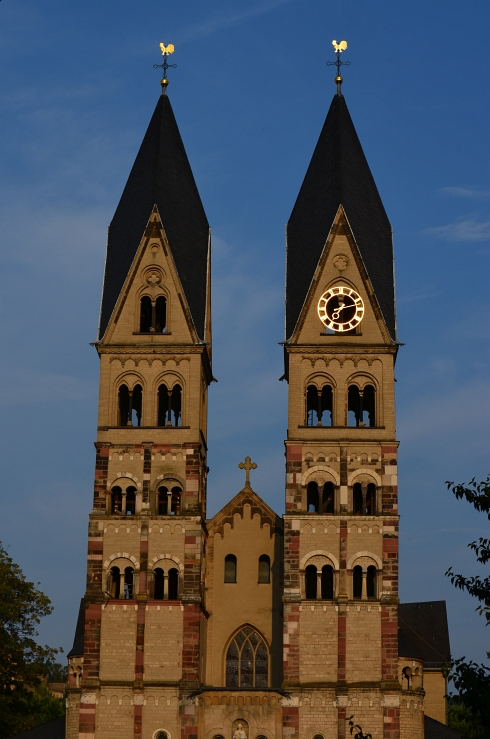 Name:      Vorname:      Schule:      Klasse:      Aus wie vielen Steinen besteht die Kastorkirche?Aus wie vielen Steinen besteht die Kastorkirche?Lösung:Rechnung Begründung/StrategieRechnung Begründung/Strategie